PLEASE POST ON ALL CUPE 3500 BULLETIN BOARDS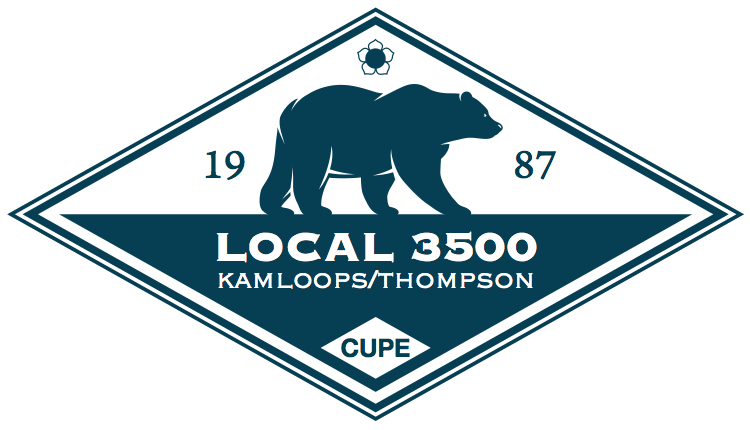 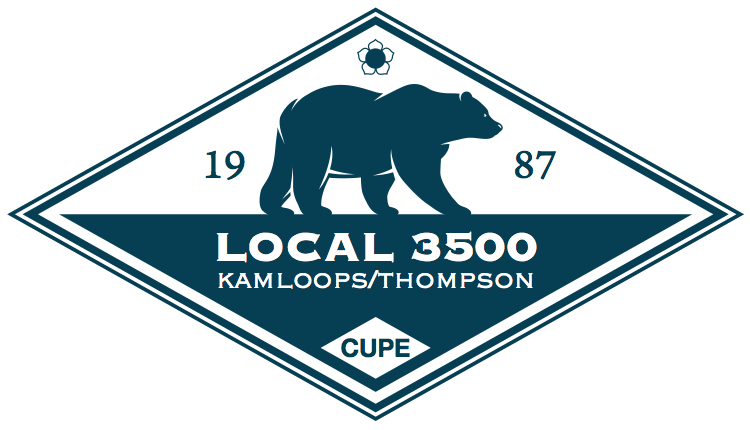 1.   Call meeting to order & Recognition of TerritoryReading of the Equality StatementRoll call of OfficersSergeant-at-Arms reportNew member initiationAgenda approvalAdoption of previous meeting minutesMatters arisingTreasurer’s reportFebruary 20192019 Budget Receive and File/Communications and BillsExecutive committee report/President’s reportReports of committees and delegatesNominations, elections, or installations Unfinished businessNew business:Notice of Motion – Bylaw Amendments Convention call - 2019 CUPE BC Convention May 1- May 4 in Victoria.Convention ResolutionsGood of the UnionAdjournmentCarpooling: Members are encouraged to carpool to meetings out of their geographic area asper Section 9 of the CUPE 3500 bylaws. Members wishing to carpool, please contact the Unionoffice by the Wednesday prior to the Membership meeting at cupe3500@telus.net,250-377-8446 or 1-877-376-1618 (toll free). PLEASE LEAVE A MESSAGE.